Template for Planning an Activity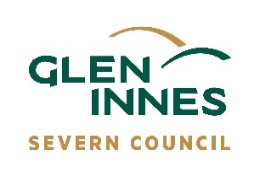 To be read and completed in conjunction with - s355 WHS Form 004Six months before the Event complete the Application for Approval of Activity and Events on Council Land (s355 WHS Form 004) and return to Council.Public Liability insurance certificate of currency must be attached to the application at the time of application.  Note: Council must be endorsed on the policy as an interested party.Six months before the event liaise with Council officers if Traffic Management Plans are required i.e., road closures, street parade, large movement of vehicles to sites within town.Six months before the event contact Council’s WHS Coordinator with a draft program and Event Risk Management Plan. (use of the Risk Assessment Tool – s355 WHS Form 005 is acceptable). Six weeks before the event contact Council’s WHS Coordinator with the FINAL event program with the completed Event Risk Management Plan (RMP) for the event.Six weeks before the event, ensure the event food requirements have met required standards. Information is available on the Food Authority website www.gtcc.nsw.gov.au “Guidelines for Food Businesses at Temporary Events” or contact Council’s Compliance and Sustainability Department at 136 Church Street or on (02) 6730 2350, for any further information relating to food safety. 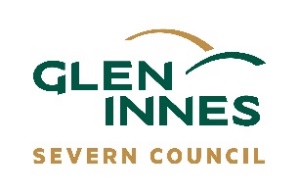 To be read and completed in conjunction with - s355 WHS Form 003This checklist has been developed to assist applicants to complete the attached application form and to minimise delays in processing.Please tick off as items are completedAll sections must be completed.Approval from any Community Committee, if necessary, is to be included at the time of application.Public Liability insurance – certificate of currency is be attached to the application at the time of application.  Note: Council should be endorsed on the policy as an interested party.The applicant must provide an Event Flyer and/or ProgramThe applicant must provide an Event Risk Management Plan (use of the Risk Assessment Tool – s355 WHS Form 005 is acceptable). The applicant must sign the application.The applicant must pay the application fee (in accordance with the adopted fees and charges as required by Council, inclusive of GST) when lodging the application.The type of events that will attract a Refundable Bond for example are: events that will attract large numbers of people; live bands, disco’s, loud music; events where food is being sold; events where people are charged to attend; events which may cause damage to grounds or furniture belonging to Council and its Parks or Reserves.Applicants must note and conform to the submission timetable shown on the cover sheet of the application form.NOTE:   Incomplete applications will be returned to the applicant without further processing and permission will be withheld until a complete application is received and considered.Name of Organisation / PersonAddressContact PersonTelephoneHWMName of EventDate of EventLocationWHERE IS YOUR EVENT TO BE HELD? (more than one may apply – please tick applicable)WHERE IS YOUR EVENT TO BE HELD? (more than one may apply – please tick applicable)WHERE IS YOUR EVENT TO BE HELD? (more than one may apply – please tick applicable)WHERE IS YOUR EVENT TO BE HELD? (more than one may apply – please tick applicable)RESERVE, PARK LAND (in accordance with the adopted fees and charges at the ordinary Council Meeting annually in June)Name of Reserve: _________________________________________________________________Where the reserve, park land or playing field is  controlled by a Committee of Management, that committee will need to be consulted prior to lodgement of this Application with Council          Please attach a copy of the proposed site 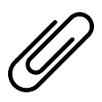           plan to this application. RESERVE, PARK LAND (in accordance with the adopted fees and charges at the ordinary Council Meeting annually in June)Name of Reserve: _________________________________________________________________Where the reserve, park land or playing field is  controlled by a Committee of Management, that committee will need to be consulted prior to lodgement of this Application with Council          Please attach a copy of the proposed site           plan to this application. Activities Detail (List of associated activities with the event and location of each activity) Activities Detail (List of associated activities with the event and location of each activity) RESERVE, PARK LAND (in accordance with the adopted fees and charges at the ordinary Council Meeting annually in June)Name of Reserve: _________________________________________________________________Where the reserve, park land or playing field is  controlled by a Committee of Management, that committee will need to be consulted prior to lodgement of this Application with Council          Please attach a copy of the proposed site           plan to this application. RESERVE, PARK LAND (in accordance with the adopted fees and charges at the ordinary Council Meeting annually in June)Name of Reserve: _________________________________________________________________Where the reserve, park land or playing field is  controlled by a Committee of Management, that committee will need to be consulted prior to lodgement of this Application with Council          Please attach a copy of the proposed site           plan to this application. RESERVE, PARK LAND (in accordance with the adopted fees and charges at the ordinary Council Meeting annually in June)Name of Reserve: _________________________________________________________________Where the reserve, park land or playing field is  controlled by a Committee of Management, that committee will need to be consulted prior to lodgement of this Application with Council          Please attach a copy of the proposed site           plan to this application. RESERVE, PARK LAND (in accordance with the adopted fees and charges at the ordinary Council Meeting annually in June)Name of Reserve: _________________________________________________________________Where the reserve, park land or playing field is  controlled by a Committee of Management, that committee will need to be consulted prior to lodgement of this Application with Council          Please attach a copy of the proposed site           plan to this application. RESERVE, PARK LAND (in accordance with the adopted fees and charges at the ordinary Council Meeting annually in June)Name of Reserve: _________________________________________________________________Where the reserve, park land or playing field is  controlled by a Committee of Management, that committee will need to be consulted prior to lodgement of this Application with Council          Please attach a copy of the proposed site           plan to this application. RESERVE, PARK LAND (in accordance with the adopted fees and charges at the ordinary Council Meeting annually in June)Name of Reserve: _________________________________________________________________Where the reserve, park land or playing field is  controlled by a Committee of Management, that committee will need to be consulted prior to lodgement of this Application with Council          Please attach a copy of the proposed site           plan to this application. RESERVE, PARK LAND (in accordance with the adopted fees and charges at the ordinary Council Meeting annually in June)Name of Reserve: _________________________________________________________________Where the reserve, park land or playing field is  controlled by a Committee of Management, that committee will need to be consulted prior to lodgement of this Application with Council          Please attach a copy of the proposed site           plan to this application. RESERVE, PARK LAND (in accordance with the adopted fees and charges at the ordinary Council Meeting annually in June)Name of Reserve: _________________________________________________________________Where the reserve, park land or playing field is  controlled by a Committee of Management, that committee will need to be consulted prior to lodgement of this Application with Council          Please attach a copy of the proposed site           plan to this application. RESERVE, PARK LAND (in accordance with the adopted fees and charges at the ordinary Council Meeting annually in June)Name of Reserve: _________________________________________________________________Where the reserve, park land or playing field is  controlled by a Committee of Management, that committee will need to be consulted prior to lodgement of this Application with Council          Please attach a copy of the proposed site           plan to this application. RESERVE, PARK LAND (in accordance with the adopted fees and charges at the ordinary Council Meeting annually in June)Name of Reserve: _________________________________________________________________Where the reserve, park land or playing field is  controlled by a Committee of Management, that committee will need to be consulted prior to lodgement of this Application with Council          Please attach a copy of the proposed site           plan to this application. RESERVE, PARK LAND (in accordance with the adopted fees and charges at the ordinary Council Meeting annually in June)Name of Reserve: _________________________________________________________________Where the reserve, park land or playing field is  controlled by a Committee of Management, that committee will need to be consulted prior to lodgement of this Application with Council          Please attach a copy of the proposed site           plan to this application. RESERVE, PARK LAND (in accordance with the adopted fees and charges at the ordinary Council Meeting annually in June)Name of Reserve: _________________________________________________________________Where the reserve, park land or playing field is  controlled by a Committee of Management, that committee will need to be consulted prior to lodgement of this Application with Council          Please attach a copy of the proposed site           plan to this application. RESERVE, PARK LAND (in accordance with the adopted fees and charges at the ordinary Council Meeting annually in June)Name of Reserve: _________________________________________________________________Where the reserve, park land or playing field is  controlled by a Committee of Management, that committee will need to be consulted prior to lodgement of this Application with Council          Please attach a copy of the proposed site           plan to this application. RESERVE, PARK LAND (in accordance with the adopted fees and charges at the ordinary Council Meeting annually in June)Name of Reserve: _________________________________________________________________Where the reserve, park land or playing field is  controlled by a Committee of Management, that committee will need to be consulted prior to lodgement of this Application with Council          Please attach a copy of the proposed site           plan to this application. RESERVE, PARK LAND (in accordance with the adopted fees and charges at the ordinary Council Meeting annually in June)Name of Reserve: _________________________________________________________________Where the reserve, park land or playing field is  controlled by a Committee of Management, that committee will need to be consulted prior to lodgement of this Application with Council          Please attach a copy of the proposed site           plan to this application. RESERVE, PARK LAND (in accordance with the adopted fees and charges at the ordinary Council Meeting annually in June)Name of Reserve: _________________________________________________________________Where the reserve, park land or playing field is  controlled by a Committee of Management, that committee will need to be consulted prior to lodgement of this Application with Council          Please attach a copy of the proposed site           plan to this application. Office Use Only Refer to the Director of Place and Growth: YES / NODate referred: ________________________Office Use Only Refer to the Director of Place and Growth: YES / NODate referred: ________________________Conditions of Approval (Please tick applicable item)Conditions of Approval (Please tick applicable item)Conditions of Approval (Please tick applicable item)1PROTECTION OF COUNCIL ASSETSCouncil assets include and not limited to: fences, seating, playing surfaces, playground equipment, trees and gardens, buildings, toilets, kiosks, change rooms, roads and roadside furniture must be left in the same state as found.A refundable bond may be required and will be assessed based on the level of facilities and attendees.  Should a bond be required, the facilities will be inspected prior to and immediately following the event.  It can be arranged that a representative of the Organising Committee attend the inspections. PROTECTION OF COUNCIL ASSETSCouncil assets include and not limited to: fences, seating, playing surfaces, playground equipment, trees and gardens, buildings, toilets, kiosks, change rooms, roads and roadside furniture must be left in the same state as found.A refundable bond may be required and will be assessed based on the level of facilities and attendees.  Should a bond be required, the facilities will be inspected prior to and immediately following the event.  It can be arranged that a representative of the Organising Committee attend the inspections.    Agree to pay cost of repairsBond Assessment: $ __________________________________________SignatureOffice Use Only – Bond AssessmentRefer to the Director of Place and Growth: YES / NODate referred: _________________________Bond Required: YES / NOBond Receipt No __________ Date: ___________________2SECURITYWhat arrangements will be made regarding control and supervision of persons attending?SECURITYWhat arrangements will be made regarding control and supervision of persons attending?   Supervision is to be provided by the following responsible adults:___________________________________________________________________________________________________________   Security firm contractedOffice Use Only Refer to the Director of Place and Growth:YES / NODate referred: ________________________Application for Police Approval: YES / NODate referred: ________________________3REMOVAL OF WASTEHow will the rubbish and litter generated from the event be removed?REMOVAL OF WASTEHow will the rubbish and litter generated from the event be removed?   On-site bins to be used, excess litter to be collected and removed by the organiser to the Glen Innes Landfill within 24 hours. (Failure to comply will result in Council’s costs being deducted from the Bond.)   Organiser to arrange for waste collection with waste contractor.   Other arrangements (provide details)  _______________________________Office Use Only Refer to the Director of Place and Growth:YES / NODate referred: _________________________4TRAFFIC CONTROLWhat arrangements have been made for the direction and control of traffic (including parking)?TRAFFIC CONTROLWhat arrangements have been made for the direction and control of traffic (including parking)?   Parking restricted to road shoulders and constructed car parks.Accredited traffic controllers to be engaged by applicant.  (Proof of accreditation to be provided)   Traffic controlled by Police. (Evidence to be attached)Office Use Only Refer to the Director of Infrastructure Services:Traffic Committee approval required: YES / NO / N/ADate Referred: ________________________Controllers accreditation adequate: YES / NO / N/ADate Referred: ________________________Police involvement adequate: YES / NO / N/ADate Referred: ________________________5TOILET FACILITIESWhat toilet facilities are required?TOILET FACILITIESWhat toilet facilities are required?Crowd Estimate:   Public toilets on site are adequate.   Organiser to provide and pay for portable toilets.Office Use Only Refer to the Director of Place and Growth:YES / NODate referred: _______________________6NOISE LEVELSHow will noise levels, including outdoor amplification, be controlled?NOISE LEVELSHow will noise levels, including outdoor amplification, be controlled?   No amplification to be used.   Curfew set for ___________ pm   Noise levels to comply with guidelines of the Environment Protection Act 1997 (EPA). (If necessary, cost of noise reading to be met by the applicant.)Office Use Only Refer to the Director of Place and Growth:YES / NODate referred: _________________________7SALE OF ALCOHOLWhat arrangements have been made for the selling of alcohol (if applicable)?SALE OF ALCOHOLWhat arrangements have been made for the selling of alcohol (if applicable)?   Not applicable – no alcohol for sale.   Copy of licence.   Copy of Responsible Service of Alcohol (RSA) Certificate.        Copies of relevant licence and certificates attached Office Use Only Refer to the Director of Place and Growth:YES / NODate referred: ________________________Licence sighted and adequate: YES / NODate referred _________________________8ELECTRICITYIs electricity required?ELECTRICITYIs electricity required?   Not required.   Yes, power required.   Type single phase / three (3) phase Office Use Only Refer to the Director of Infrastructure Services: YES / NODate referred: ________________________Is power available at location: YES / NO9AMUSEMENT DEVICESWill there be amusement devices?AMUSEMENT DEVICESWill there be amusement devices?	No amusement devices.	Yes, amusement device/s will be installed.  	(Provide detailed list.)Public Liability Insurance will be required from the owner of each device and sighted by the Event OrganiserOffice Use Only Refer to the Director of Place and Growth:YES / NODate referred: _____________________Send Application for Approval to Install or Operate an Amusement Device and request list of devices: YES / NODate referred: ________________________10SALE OF FOODWill food be sold or prepared at the event?SALE OF FOODWill food be sold or prepared at the event?   No food will be sold.   Yes, food will be sold.         (Provide detailed list.)   Free prepared food will be provided.Office Use OnlyRefer to the Director of Place and Growth: YES / NODate referred: ________________________Inspection required: YES / NO	11PUBLIC LIABILITY INSURANCEProvision of a Certificate of Currency indicating that you or your organisation has a current Public Liability Insurance Policy ($20million).Noted on the Certificate the following:	a)	Council endorsed as an interested party and	b)	A notation must be on the certificate – the policy covers the event.If due to the nature of the event, you are unable to attach evidence of insurance, a statement advising reasons for failure to comply is to be attached.PUBLIC LIABILITY INSURANCEProvision of a Certificate of Currency indicating that you or your organisation has a current Public Liability Insurance Policy ($20million).Noted on the Certificate the following:	a)	Council endorsed as an interested party and	b)	A notation must be on the certificate – the policy covers the event.If due to the nature of the event, you are unable to attach evidence of insurance, a statement advising reasons for failure to comply is to be attached.        Certificate of Currency.        Statement.           Attach relevant certificateOffice Use Only Refer to the Manager of Governance Risk and Corporate Planning: YES / NODate referred: _________________________Certificate of Currency sighted and adequate: YES / NO12ENVIRONMENTALENVIRONMENTALAn Environmental Management Plan is required if there is potential for the pollution of a waterway.   Environmental Management Plan.Due to the potential for damage from the rubber material of deflated balloons in the waterways NO BALLOONS ARE TO BE RELEASED.Office Use Only Refer to the Director of Infrastructure Services: YES / NODate referred: ______________________13WHS AND RISK WHS AND RISK A Risk Management Plan and a Program of Events is required for all Events on Council land (Councils Risk Assessment Tool – s355 WHS Form 005 may be used)	Draft Program and Plan only.	Final Event Program.	Final Risk Management Plan.Office Use Only Refer to the Manager of Governance, Risk and Corporate Planning: YES / NODate referred: _________________________ Forward to broker: YES / NO Date referred: _________________________GENERAL INFORMATION The applicant may be required to lodge a bond (refundable) against damage to public services and infrastructure.An application fee will be payable on lodgement of this form (in accordance with the adopted fees and charges as required by Council, inclusive of GST) regarding all activities will be required as a contribution toward the cost of processing the application.GENERAL INFORMATION The applicant may be required to lodge a bond (refundable) against damage to public services and infrastructure.An application fee will be payable on lodgement of this form (in accordance with the adopted fees and charges as required by Council, inclusive of GST) regarding all activities will be required as a contribution toward the cost of processing the application.GENERAL INFORMATION The applicant may be required to lodge a bond (refundable) against damage to public services and infrastructure.An application fee will be payable on lodgement of this form (in accordance with the adopted fees and charges as required by Council, inclusive of GST) regarding all activities will be required as a contribution toward the cost of processing the application.___________________________________________________________________________________Name of Applicant and Event______________________________________                                                              _______________Signature of applicant				                               Date___________________________________________________________________________________Name of Applicant and Event______________________________________                                                              _______________Signature of applicant				                               Date___________________________________________________________________________________Name of Applicant and Event______________________________________                                                              _______________Signature of applicant				                               DateOffice Use Only APPLICATION CHECKLISTs355 WHS Form 004Office Use Only APPLICATION CHECKLISTs355 WHS Form 004Office Use Only APPLICATION CHECKLISTs355 WHS Form 004Office Use Only APPLICATION CHECKLISTs355 WHS Form 004Office Use Only APPLICATION CHECKLISTs355 WHS Form 004Office Use Only APPLICATION CHECKLISTs355 WHS Form 004Office Use Only APPLICATION CHECKLISTs355 WHS Form 004Office Use Only APPLICATION CHECKLISTs355 WHS Form 004Application Fee paidApplication Fee paidApplication Fee paidApplication Fee paidYES NO$  Refundable Bond paidRefundable Bond paidRefundable Bond paidRefundable Bond paidYESNO$Additional Bond requiredAdditional Bond requiredAdditional Bond requiredAdditional Bond requiredYES NO$Consent of Management Committee requiredConsent of Management Committee requiredConsent of Management Committee requiredConsent of Management Committee requiredYESNON/AName of Committee:Name of Committee:Name of Committee:Name of Committee:Address:Contact person:Phone no:Committee’s comments and/or conditions regarding use of facilityCommittee’s comments and/or conditions regarding use of facilityCommittee’s comments and/or conditions regarding use of facilityCommittee’s comments and/or conditions regarding use of facilityCommittee’s comments and/or conditions regarding use of facilityCommittee’s comments and/or conditions regarding use of facilityCommittee’s comments and/or conditions regarding use of facilitySend to applicant:Send to applicant:Send to applicant:Send to applicant:Send to applicant:Send to applicant:Send to applicant:	Application for Police Approval	Application for Police Approval	Application for Police Approval	Application for Approval to Install or Operate an Amusement Device	Application for Approval to Install or Operate an Amusement Device	Application for Approval to Install or Operate an Amusement Device	Application for Approval to Install or Operate an Amusement Device	Traffic Control follow-up	Traffic Control follow-up	Traffic Control follow-up	Risk Management Plan Template	Risk Management Plan Template	Risk Management Plan Template	Risk Management Plan Template	Circus and Carnival Procedure 	Circus and Carnival Procedure 	Circus and Carnival Procedure 	 Guidelines for Food Businesses at Temporary Events	 Guidelines for Food Businesses at Temporary Events	 Guidelines for Food Businesses at Temporary Events	 Guidelines for Food Businesses at Temporary EventsComments and/or conditions to advise applicant:Comments and/or conditions to advise applicant:Comments and/or conditions to advise applicant:Comments and/or conditions to advise applicant:Comments and/or conditions to advise applicant:Comments and/or conditions to advise applicant:Comments and/or conditions to advise applicant:	Approved	Approved	Approved	Approved	Approved	Approved	Approved	Not approved	Not approved	Not approved	Not approved	Not approved	Not approved	Not approved	Insufficient information, return to applicant	Insufficient information, return to applicant	Insufficient information, return to applicant	Insufficient information, return to applicant	Insufficient information, return to applicant	Insufficient information, return to applicant	Insufficient information, return to applicantAssessed by: Assessed by: Assessed by: Date:Date:Date:Date:Date: